Tasg 13 – AllforionGwybodaeth am y dasgSgiliau a asesir gan y dasgCwestiwnLefel anhawsterCyd-destun mathemategol y Cwricwlwm CenedlaetholMath o destunMathau cwestiynau13. AllforionIsel (C13.1)Canolig (C13.2)Trafod, dehongli a dadansoddi data. Testun byr, parhaus gyda siart cylch a siart bar i’w dehongli.Dehongli a chyfrifo graffigol. Cyfrifiad gydag ateb byr ac aml-ddewis.Sgiliau meddwl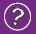 Sgiliau llythrennedd a chyfathrebu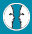 CynllunioGofyn cwestiynauGweithredu sgiliau, gwybodaeth a dealltwriaeth sydd ganddyn nhw eisoesCasglu gwybodaethPenderfynu’r broses/dull a strategaethDatblyguYstyried tystiolaeth, gwybodaeth a syniadauFfurfio barn a phenderfynuMyfyrioAdolygu’r broses/dullGwerthuso’u dysgu a’u meddwl eu hunainDarllenLleoli, dewis a defnyddio gwybodaeth gan ddefnyddio strategaethau darllenYmateb i’r hyn maen nhw wedi’i ddarllenYsgrifennu	Trefnu syniadau a gwybodaethSgiliau cyfathrebu ehangachCyfleu gwybodaethCynllunioGofyn cwestiynauGweithredu sgiliau, gwybodaeth a dealltwriaeth sydd ganddyn nhw eisoesCasglu gwybodaethPenderfynu’r broses/dull a strategaethDatblyguYstyried tystiolaeth, gwybodaeth a syniadauFfurfio barn a phenderfynuMyfyrioAdolygu’r broses/dullGwerthuso’u dysgu a’u meddwl eu hunainSgiliau rhifedd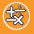 CynllunioGofyn cwestiynauGweithredu sgiliau, gwybodaeth a dealltwriaeth sydd ganddyn nhw eisoesCasglu gwybodaethPenderfynu’r broses/dull a strategaethDatblyguYstyried tystiolaeth, gwybodaeth a syniadauFfurfio barn a phenderfynuMyfyrioAdolygu’r broses/dullGwerthuso’u dysgu a’u meddwl eu hunainDefnyddio gwybodaeth fathemategolDefnyddio rhifauCasglu gwybodaethCyfrifoDefnyddio’r system rhifauDefnyddio amrywiaeth o ddulliauDehongli a chyflwyno canfyddiadauCymharu dataCofnodi a dehongli data a chyflwyno canfyddiadauSgorio Allforion 13.1Marc llawn: 27.1 miliwn zed neu 27 100 000 zed neu 27.1 (does dim angen uned).Dim marc: Atebion eraill neu ddim ateb o gwbl.Mae ateb y cwestiwn hwn yn gywir yn cyfateb i anhawster o 427 pwynt sgôr ar raddfa fathemateg PISA. Ar draws gwledydd OECD, atebodd 79% o fyfyrwyr yn gywir. I ateb y cwestiwn yn gywir, rhaid i fyfyrwyr dynnu ar eu sgiliau o’r clwstwr medr atgynhyrchu.Sgorio Allforion 13.2Marc llawn: E. 3.8 miliwn zed.Dim marc: Atebion eraill neu ddim ateb o gwbl.Mae ateb y cwestiwn hwn yn gywir yn cyfateb i anhawster o 565 pwynt sgôr ar raddfa fathemateg PISA. Ar draws gwledydd OECD, atebodd 48% o fyfyrwyr yn gywir. I ateb y cwestiwn yn gywir, rhaid i fyfyrwyr dynnu ar eu sgiliau o’r clwstwr medr cysylltiadau.